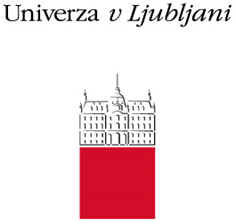 Staff training days at the University of Ljubljana, 15-18 May 2017TITLE: ACADEMIC LIBRARIES' SUPPORT FOR OPEN SCIENCE IN THE EUROPEAN RESEARCH AREATarget group: academic library staff interested in Open ScienceWorking language: EnglishLocation: Rectorate of the University of Ljubljana, Kongresni trg 12, LjubljanaPROGRAMMEMonday, 15 May 201716:00 Registration and reception at the University of Ljubljana, Kongresni trg 12, Mala sejna soba, 1st floor17:00 Visit of the National and University Library Tuesday, 16 May 2017,  venue: Rectorate building, Kongresni trg 12, Soba rektorjev 13.15 – 14.30 Buffet Lunch:  Rectorate building, Mala sejna soba.16:00 hours: Guided tour of the city of Ljubljana (optional)Wednesday, 17 May 2017, venue: Rectorate building, Soba rektorjev19:00 hours: Dinner hosted by the University of Ljubljana, venue: Gostilna na gradu, Grajska planota 1Thursday, 18 May 2017HourTitle of presentationName, surname, organization9.00 - 9.30Welcome address and presentation of the University of LjubljanaProf Dr Ivan Svetlik, Rector9.30 - 10.30Open science in the European Research AreaDr Mojca Kotar, University Office of Library Services 10.30 -11.00National Strategy of Open Access to Scientific Publications and Research Data in Slovenia 2015−2020 and the action planDr. Meta Dobnikar, Ministry of Education, Science and Sport11.00 - 11.30Coffee breakCoffee break11.30 - 12.15Infrastructure for open science in SloveniaDr Mojca Kotar, University Office of Library Services 12.15 - 13.00Analysis of open access articles published in peer-reviewed journals by Slovenian researchers in 2015: economics and qualityMiro Pušnik, MSc, Central Technological Library at the University of Ljubljana HourTitle of presentationName, surname, organization9.00 - 9.45Will my article be cited if open access?Mirjam Kotar, MA, Faculty of Social Sciences, Central Social Sciences Library 9.45-10.30Support for researchers in non-ethical scientific publishing Mira Vončina, Faculty of Social Sciences, Central Social Sciences Library 10.30-11.00Coffee breakCoffee break11.00-11.30Researchers' opinion about open access and the support of Central Medical LibraryAnamarija Rožić, MSc, Faculty of Medicine, Central Medical Library11.30-12.15The role of librarians in the research data lifecycleDr Sonja Bezjak, Social Science Data Archives 12.15-13.00Digital preservation challenges in librariesDr Alenka Kavčič Čolić, National and University LibraryHour9:00 – 13:00Trip to Postojna CaveOptional